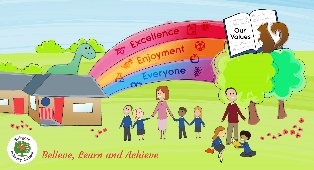 Learning Activities Year 1    2019-20Self-isolation learning   Week 7 Year 1, remember to always try your best, listen to your grown-ups, help with chores and keep active! Enjoy spending time with your family, play games, share books and stories and remember our Swingate motto ‘believe, learn, and achieve’.This week we have used some of the excellent resources created by White Rose math and BBC Bitesize. They have been created by subject specialists and each day’s learning can be accessed via the link. Each session follows a similar pattern and you can stop and pause the video as and when you need.Quiz based on either todays learning or previous learning.Video – where you see the pause the video symbol this gives the children time to practise something they’ve seen.Independent task.Quiz to recap the lesson.Lessons set Additional comments MondayWeekly spellings to learn for a spelling test on Friday – Monday, Tuesday, Wednesday, Thursday, Friday, Saturday, Sunday. (Remember these all need to start with a capital letter as they are the days of the week).Phonics – practise your phonics and play a game on phonics play. Make sure you log in to get access to all of the free resources!Username: march20password: homehttps://new.phonicsplay.co.uk/We have been practising phase 5 but your child may also need to recap phase 2/3 so make sure you practise them all!https://www.teachhandwriting.co.uk/continuous-cursive-beginners-choice-3.html practise a letter every day. Don’t forget to practise the capital letter as well. Remember capital letters always go to the top and watch out for those ascending letters (letters that go to the top - t, h, k, l, d, b) and descending letters (letters that go below the line - q, y, p, f, g, j)SLoR – reading for 10 minutes to your puppy. Play the reading game after reading.English – Read the story ‘The Snail and the Whale’ or if you haven’t got the story at home don’t panic! You can watch the story on BBC iPlayer - https://www.bbc.co.uk/iplayer/episode/m000cslw/the-snail-and-the-whale After reading/watching The Snail and the Whale choose one of the places that the snail and the whale visited and write your own diary entry as the snail about her time there. Don’t forget to include the date and ‘Dear Diary’. Remember to use capital letters, full stops and finger spaces.General Maths:Complete the Ninja maths sheet for - 2 minute time limit.Choose a maths game to play each day. https://www.topmarks.co.uk/Search.aspx?Subject=16&AgeGroup=2Practise counting forwards and backwards to 20 and then to 100Practise writing your numbers to 20Ordering numbers 11-20 game- https://www.oxfordowl.co.uk/api/interactives/24461.htmlMaths – Find a quarter part 1https://whiterosemaths.com/homelearning/year-1/Other activities to find a quarter, share a biscuit, cake, apple between 4 people. Does everyone get the same size piece?Geography – Have a look at some items of food in your cupboard or clothes in your wardrobe. Check the labels and find out which countries they have come from. Which has travelled the furthest to get to you in the United Kingdom?Each day complete a home learning task.Each day complete the Ninja maths sheet – 2 minute time limit. You could watch a range of videos to help support your child in answering these key instant recall facts on YouTube.Link to a blog on maths games:https://matr.org/blog/fun-maths-games-activities-for-kids/READING:https://freekidsbooks.org/https://monkeypen.com/pages/free-childrens-booksWe use some of these books in school. It is currently free to register to this website.
https://www.oxfordowl.co.uk/for-home/find-a-book/library-page/?view=image&query=&type=book&age_group=Age+5-6&level=&level_select=&book_type=&series=#TuesdayPractise your spellings ready for Friday’s test – your challenge is to try and put them into a sentence.Phonics – practise your phonics and play a game on phonics play. Make sure you log in to get access to all of the free resources!Username: march20password: homehttps://new.phonicsplay.co.uk/We have been practising phase 5 but your child may also need to recap phase 2/3 so make sure you practise them all!https://www.teachhandwriting.co.uk/continuous-cursive-beginners-choice-3.html practise a letter every day. Don’t forget to practise the capital letter as well. Remember capital letters always go to the top and watch out for those ascending letters (letters that go to the top - t, h, k, l, d, b) and descending letters (letters that go below the line - q, y, p, f, g, j)SLoR – reading for 10 minutes to your puppy. Play the reading game after reading.English – In the story you read/watched yesterday, the whale gets stuck on the beach. Can you write a letter to the school children asking for their help to save the whale? Remember to include the features of a letter. Such as; your address, the date, who the letter is to, why you are writing, content, any questions and who the letter is from. Don’t forget your beautiful handwriting!General Maths:Complete the Ninja maths sheet for - 2 minute time limit.Choose a maths game to play each day. https://www.topmarks.co.uk/Search.aspx?Subject=16&AgeGroup=2Practise counting forwards and backwards to 20 and then to 100Practise writing your numbers to 20. Number bonds to 10 game https://www.twinkl.co.uk/resource/T-GO-01-number-bonds-1-to-10Maths –  Find a quarter part 2https://whiterosemaths.com/homelearning/year-1/Art – Think about your favourite book and look at the front cover. Now become an illustrator and design a new front cover for the story.Each day complete a home learning task.Each day complete the Ninja maths sheet – 2 minute time limit. You could watch a range of videos to help support your child in answering these key instant recall facts on YouTube.Link to a blog on maths games:https://matr.org/blog/fun-maths-games-activities-for-kids/READING:https://freekidsbooks.org/https://monkeypen.com/pages/free-childrens-booksWe use some of these books in school. It is currently free to register to this website.
https://www.oxfordowl.co.uk/for-home/find-a-book/library-page/?view=image&query=&type=book&age_group=Age+5-6&level=&level_select=&book_type=&series=#WednesdayPractise your spellings ready for Friday’s test – your challenge is to try and put them into a sentence.Phonics – practise your phonics and play a game on phonics play. Make sure you log in to get access to all of the free resources!Username: march20password: homehttps://new.phonicsplay.co.uk/We have been practising phase 5 but your child may also need to recap phase 2/3 so make sure you practise them all!https://www.teachhandwriting.co.uk/continuous-cursive-beginners-choice-3.html practise a letter every day. Don’t forget to practise the capital letter as well. Remember capital letters always go to the top and watch out for those ascending letters (letters that go to the top - t, h, k, l, d, b) and descending letters (letters that go below the line - q, y, p, f, g, j)SLoR – reading for 10 minutes to your puppy. Play the reading game after reading.English – In the story, the snail and the whale travel across the ocean to visit many places together. Can you use the ocean as the main setting and write a description about it? If they were in the middle of the ocean, what would they see around them? What would they hear? Would they see other sea creatures? Remember to write in full sentences, use adjectives (describing words) and if you can, try and use conjunctions (joining words such as – and, but, because) E.g. In the ocean there are majestic dolphins dancing through the waves. The whale saw tiny fish swimming past and the sun shone brightly up above them. The snail enjoyed travelling the through the blue, sparkly ocean because he liked being with his friend, the whale.General Maths:Complete the Ninja maths sheet for - 2 minute time limit.Choose a maths game to play each day. https://www.topmarks.co.uk/Search.aspx?Subject=16&AgeGroup=2Practise counting forwards and backwards to 20 and then to 100Counting and matching game - https://www.twinkl.co.uk/resource/counting-interactive-matching-activity-tg-449Maths – Counting on and back in 2s within 50Learn to count forwards and backwards in steps of 2. Watch the videos and complete the activities. https://www.bbc.co.uk/bitesize/articles/zkjv382This video shows you how to count in 2s. Before you watch, try to find 20 small objects to help with counting. These could be toys, cars, building blocks, raisins etc.DT – Build and create your own reading den! You could even have a picnic inside! You can use blankets and other things in your house. How creative can you be?Each day complete a home learning task.Each day complete the Ninja maths sheet – 2 minute time limit. You could watch a range of videos to help support your child in answering these key instant recall facts on YouTube.Link to a blog on maths games:https://matr.org/blog/fun-maths-games-activities-for-kids/READING:https://freekidsbooks.org/https://monkeypen.com/pages/free-childrens-booksWe use some of these books in school. It is currently free to register to this website.
https://www.oxfordowl.co.uk/for-home/find-a-book/library-page/?view=image&query=&type=book&age_group=Age+5-6&level=&level_select=&book_type=&series=#ThursdayPractise your spellings ready for Friday’s test – your challenge is to try and put them into a sentence.Phonics – practise your phonics and play a game on phonics play. Make sure you log in to get access to all of the free resources!Username: march20password: homehttps://new.phonicsplay.co.uk/We have been practising phase 5 but your child may also need to recap phase 2/3 so make sure you practise them all!https://www.teachhandwriting.co.uk/continuous-cursive-beginners-choice-3.html practise a letter every day. Don’t forget to practise the capital letter as well. Remember capital letters always go to the top and watch out for those ascending letters (letters that go to the top - t, h, k, l, d, b) and descending letters (letters that go below the line - q, y, p, f, g, j)SLoR – reading for 10 minutes to your puppy. Create a new character for the story. What would they be called? What would they look like?English – Imagine you were the snail in the story and you could choose a place to visit with the whale. Where would you go? Write a list of items you would pack in your bag to take with you, and explain why you would take them.General Maths:Complete the Ninja maths sheet for - 2 minute time limit.Choose a maths game to play each day. https://www.topmarks.co.uk/Search.aspx?Subject=16&AgeGroup=2Practise counting forwards and backwards to 20 and then to 100Counting in 2s game- https://www.ictgames.com/mobilePage/hundredSq/index.htmlMaths – Counting on and back in 5s within 50.Learn to count forwards and backwards in 5s. Watch the videos and complete the activitieshttps://www.bbc.co.uk/bitesize/articles/zhfjqp3Music – Body Percussion: Learn about rhythm by clapping and using your body.This lesson includes a video to help you understand rhythm and body percussion. There are two activities to try out. You can make music without using instruments!https://www.bbc.co.uk/bitesize/articles/zb9djhvEach day complete a home learning task.Each day complete the Ninja maths sheet – 2 minute time limit. You could watch a range of videos to help support your child in answering these key instant recall facts on YouTube.Link to a blog on maths games:https://matr.org/blog/fun-maths-games-activities-for-kids/READING:https://freekidsbooks.org/https://monkeypen.com/pages/free-childrens-booksWe use some of these books in school. It is currently free to register to this website.
https://www.oxfordowl.co.uk/for-home/find-a-book/library-page/?view=image&query=&type=book&age_group=Age+5-6&level=&level_select=&book_type=&series=#Friday Follow @PuppyDiariesYr1 on twitter to have your weekly spelling test at 9am or alternatively get your grown-up to test you! If you get 6/6 you are a superstar!Phonics – practise your phonics and play a game on phonics play. Make sure you log in to get access to all of the free resources!Username: march20password: homehttps://new.phonicsplay.co.uk/We have been practising phase 5 but your child may also need to recap phase 2/3 so make sure you practise them all!https://www.teachhandwriting.co.uk/continuous-cursive-beginners-choice-3.html practise a letter every day. Don’t forget to practise the capital letter as well. Remember capital letters always go to the top and watch out for those ascending letters (letters that go to the top - t, h, k, l, d, b) and descending letters (letters that go below the line - q, y, p, f, g, j)SLoR – reading for 10 minutes to your puppy. Create a book review on the book you have read this week. Remember to include the title of the book, what your favourite part was and why and then how many stars you would rate it out of 5. You could even draw a picture of your favourite part.English – If you could go on an adventure on the back of the whale, who would you take with you, and why? Write a short paragraph using capital letters and full stops.General maths: Complete the Ninja maths sheet for - 2 minute time limit.Choose a maths game to play each day. https://www.topmarks.co.uk/Search.aspx?Subject=16&AgeGroup=2Practise counting forwards and backwards to 20 and then to 100Counting in 5s game- https://www.ictgames.com/mobilePage/hundredSq/index.htmlMaths – Representing numbers within 50 (tens and ones)Learn to represent larger numbers up to 50 by splitting them into tens and oneshttps://www.bbc.co.uk/bitesize/articles/zb9pnrdPE – Make your own training circuit around the house or in the garden. At each station, complete a different exercise for 30 seconds, for example – bunny hops, star jumps, lunges, stepping on and off a step. Then move on to the next!Each day complete a home learning task.Each day complete the Ninja maths sheet – 2 minute time limit. You could watch a range of videos to help support your child in answering these key instant recall facts on YouTube.Link to a blog on maths games:https://matr.org/blog/fun-maths-games-activities-for-kids/READING:https://freekidsbooks.org/https://monkeypen.com/pages/free-childrens-booksWe use some of these books in school. It is currently free to register to this website.
https://www.oxfordowl.co.uk/for-home/find-a-book/library-page/?view=image&query=&type=book&age_group=Age+5-6&level=&level_select=&book_type=&series=#